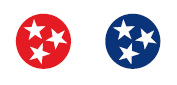 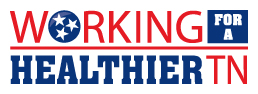 Wellness Word Scramble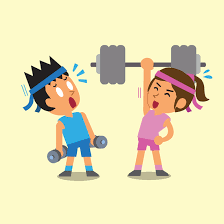 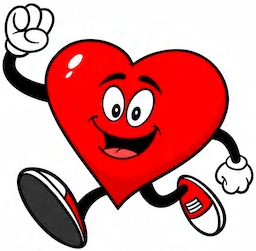 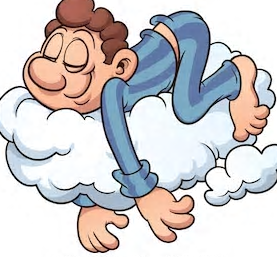 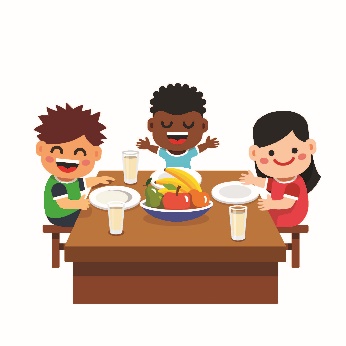 isetfsn		_________________slciphya iatcvyit ________________iarxantole		_________________ehlhta		_________________kanglwi		_________________slweseln		_________________eahhylt ngetai _________________omaitndtei	_________________oyag			_________________xesircee		_________________ruotiitnn		_________________ettrghsn		_________________elspe		_________________itilielbfyx		_________________Answers: fitness, physical activity, relaxation, health, walking, wellness, healthy eating, meditation, yoga, exercise, nutrition, strength, sleep, flexibility